移动端（安卓7.22.9 & iOS7.22.11）版本更新内容介绍1、通讯录• 新增“联系人分组”功能，可自定义分组。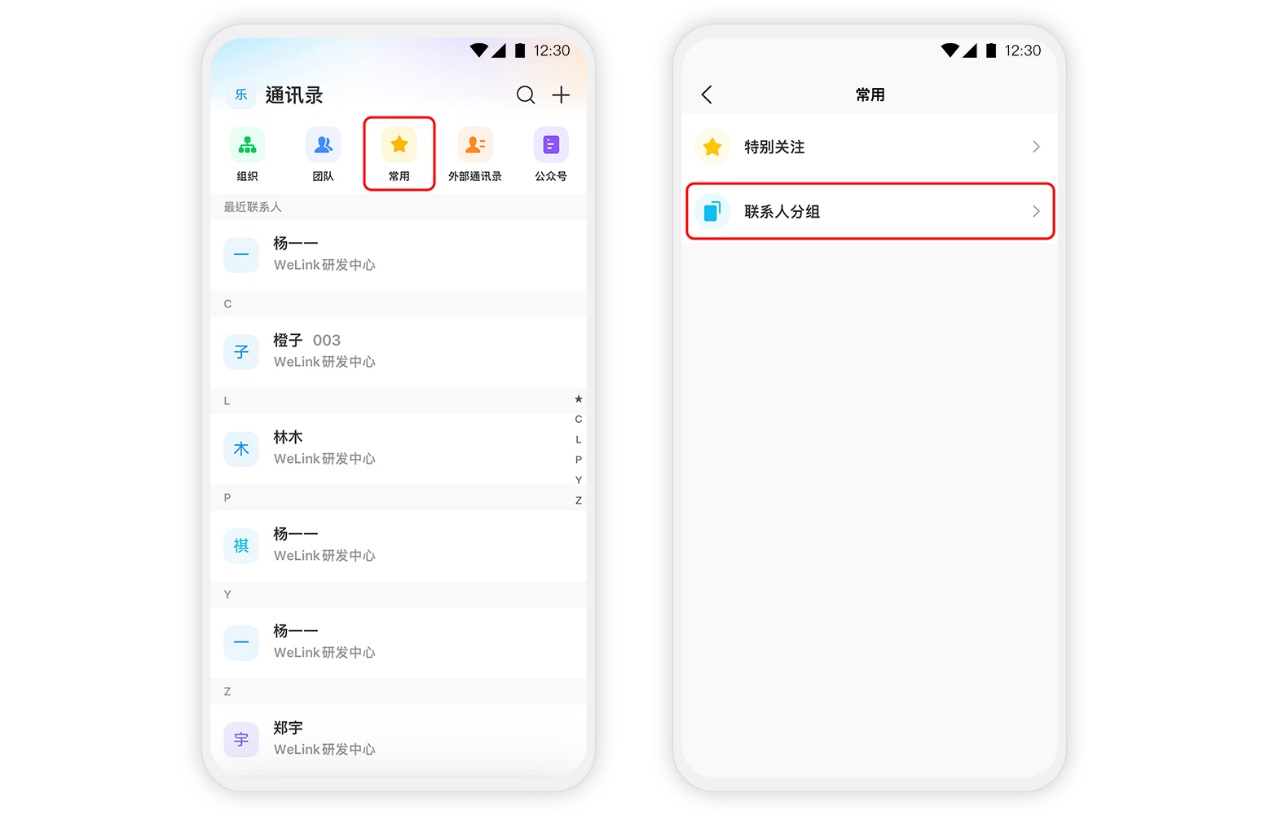 2、搜索• 搜索框内输入手机号码可直接拨打电话。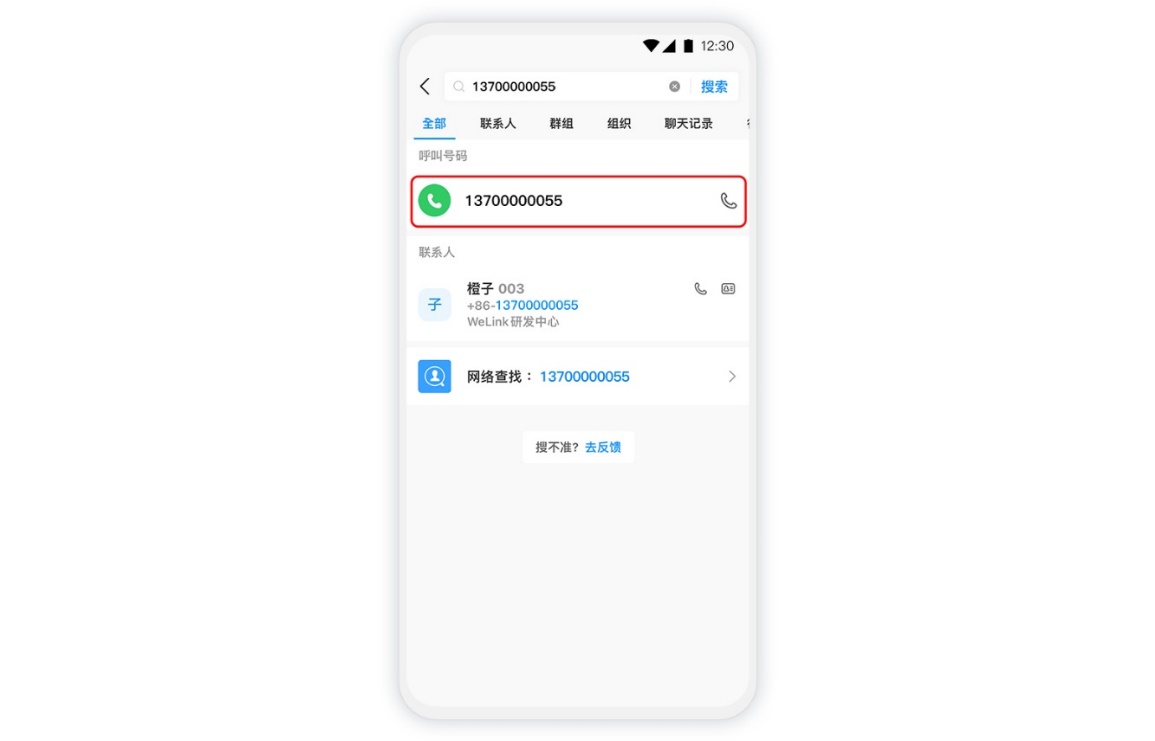 3、云空间• 点击卡片访问分享文件时，支持点击姓名查看分享者通讯录信息。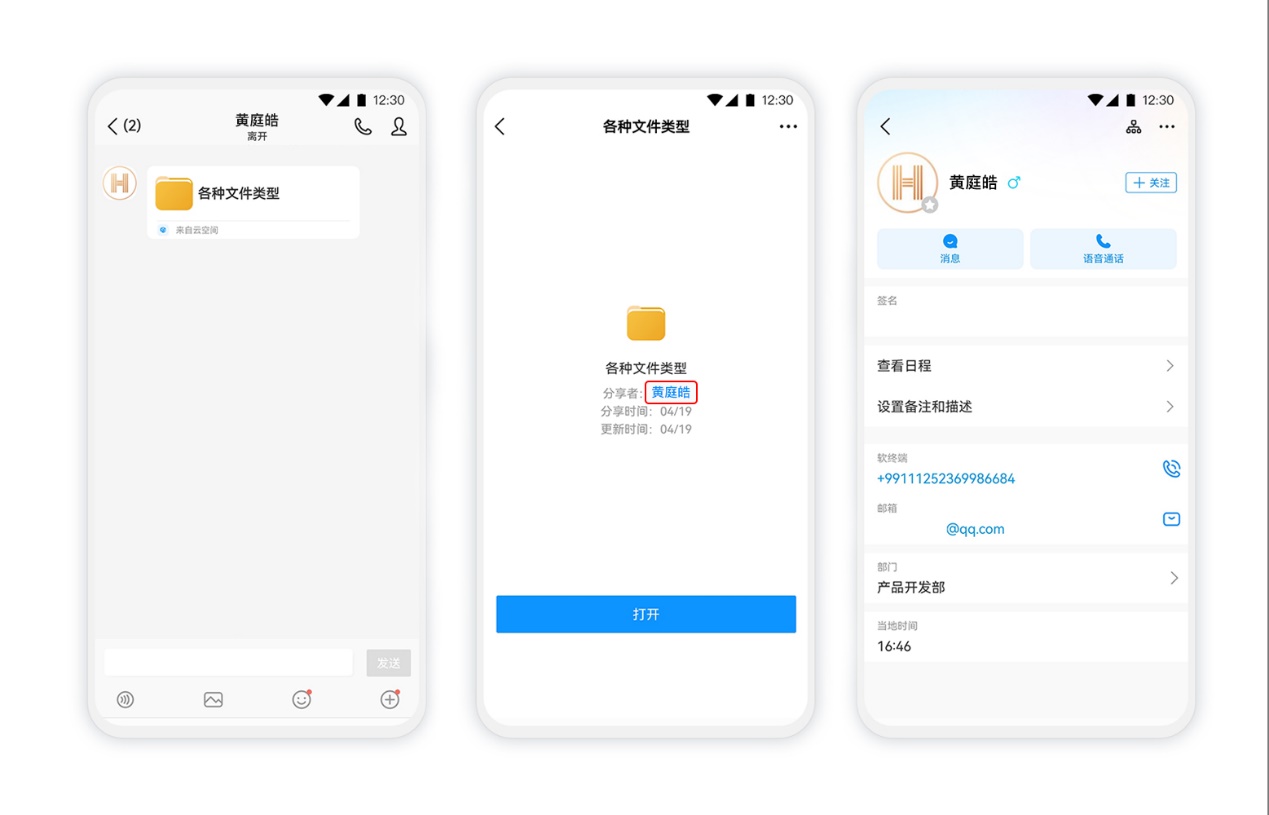 